Program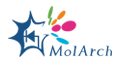 March 2 (FRI)March 3 (SAT)13：00－13：1513：15OpeningChair Person : OGAWA TakujiChair Person : OGAWA TakujiChair Person : OGAWA TakujiChair Person : OGAWA TakujiChair Person : OGAWA Takuji13：15－－13：45Dr. ALBREHT Ken (Tokyo Institute of Technology)Photonic and Electronic Function of Head-to-Tail Molecular Structures with Intramolecular Potential Gradient13：45－－14：15Dr. TANAKA Yuya (Tokyo Institute of Technology)Single-molecule conductance study of organometallic polyyne wires14：15－－14：45Dr. VEKATESAN Koushik (Macquarie University)Design Approaches to Redox-active Molecular Systems for Electronic ApplicationsBreakBreakBreakBreakBreakChair Person : MATSUSHITA MichioChair Person : MATSUSHITA MichioChair Person : MATSUSHITA MichioChair Person : MATSUSHITA MichioChair Person : MATSUSHITA Michio15：00－15：3015：30Dr. CHIECHI Ryan C (University of Groningen)Collective Effects of Switching and Rectification in Molecular Tunneling Junctions15：30－16：0016：00Dr. OHTO Tatsuhiko (Osaka University)First-Principles Study on Rectification Mechanisms of Molecular Diodes16：00－18：0018：00POSTER PRESENTATIONS18：00－20：0020：00BanquetChair Person　:　UNO　Hidemitsu Chair Person　:　UNO　Hidemitsu Chair Person　:　UNO　Hidemitsu Chair Person　:　UNO　Hidemitsu Chair Person　:　UNO　Hidemitsu 9：00－9：30Dr. IE Yutaka (Osaka University)Development of novel units for single-molecule-based electronics9：30－10：00Dr. NARITA Akimitsu (Max Planck Institutes)Synthesis and characterizations of molecular nanographene with designed structures and properties.10：00－10：30Dr. ZHANG Hao-Li (Lanzhou University)Distinguishing Structural Isomers in Single-Molecule JunctionsBreakBreakBreakBreakChair Person : TASHIRO ShoheiChair Person : TASHIRO ShoheiChair Person : TASHIRO ShoheiChair Person : TASHIRO Shohei10：45－11：15Dr. TERAO Jun (The University of Tokyo)Synthesis of Functionalized Molecular Wires and Its Application to Molecular Electronics11：15－11：45Dr. DIEZ PEREZ Ismael (King's College London)Exploiting single-molecule junction methods to understand biological charge transport11：45－12：00Closing